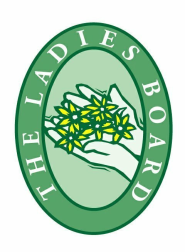     THE LADIES BOARD ILH 2020 NURSING SCHOLARSHIP                       APPLICATION FORM           Applications will be considered ONLY if they are legible and complete.                            Please use this form, and use a separate sheet where requested.                                                        Do not write on the back.Name: _______________________________________________________________________Address: _____________________________________________________________________City, State: _______________________________________________Zip code: _____________Phone: ______________ Cell: ________________ Email: ______________________________     Were you awarded a scholarship from The Ladies Board last year? ________________________   EDUCATION:High School Attended: __________________________________________________________Location: ____________________________________ Graduation Date:      ________________ List any additional education.  College or Vocational School Attended:   ____________________________________________Location: ___________________________________________Dates: _____________________College or Vocational School Attended: _____________________________________________Location: ___________________________________________Dates: ______________________EMPLOYMENT:If you are presently employed, provide the name of your employer. ________________________   Phone: ____________________Dates of employment: __________________________________ Job Title: ______________________________________________________________________                                                                                                                                      Page 2 of 3List any other employment during the past 2 years. Employer: ___________________________________________     Dates: _____________________Employer: ___________________________________________     Dates: _____________________STATUS IN AN ACCREDITED NURSING PROGRAM:                    You must have completed 1 semester (9 credits) of nursing instruction                              OR 30 undergraduate college credits to apply.I am currently enrolled in an accredited nursing program and have completed at least 1 semester(9 credits) of nursing instruction at _________________________________________________.                                                              ORI have completed at least 30 undergraduate college credits and been accepted into the nursing program at ___________________________________________________________________________________.(You must include your letter of acceptance, showing (1) your name, (2) the name of the school and (3) nursing as your major.)ALL  APPLICANTS must  include a copy of your most recent transcript, showing (1) your name,    (2) the name of the school and (3) nursing as your major.  If not currently a student, submit your most recent transcript from within the last 5 years.   When do you expect to graduate?  ________________________________________________________EDUCATIONAL  and  PROFESSIONAL GOALS:On a separate sheet give a description of your educational goals AND why you have selected the field of nursing.EXPENSES:							           	Estimate your expenses for one (1) year’s tuition, books, supplies and fees.  Do not include room and board in this amount. ________________________________________________________________ FINANCIAL ASSISTANCE:If you are an Inova employee, have you applied for assistance from Inova? _______________________How much do you expect to receive?  _____________________________________________________List the source and amount of any additional financial aid you anticipate receiving or for which you have applied. _____________________________________________________________________________________________________________________________________________________________________________________________________________________________________________________On a separate sheet explain your need for financial aid and how you would benefit from a scholarship.                                                                                                                                                        Page 3 of 3REFERENCES:List 2 references (other than family).Name: ____________________________________________Phone: C______________W___________Name: ____________________________________________Phone: C______________W___________
Please check the neatness and accuracy of the application!  Are all attachments complete – including (1) name of applicant, (2) name of school and (3) nursing as your major?                       Incomplete applications will not be accepted.     SIGNATURE: ___________________________________DATE: _____________DEADLINE:  All applications must be postmarked by Thursday, April 30, 2020.MAIL to Mrs. Joyce Biesecker, 40782 Woodside Pl., Leesburg, VA 20175